WTCS QRP Cube User’s Guide
QRP – Indicator #1 Successful Course CompletionOverview:	The QRP – Indicator #1 Successful Course Completion Cube includes a Curriculum Course Completion Metrics measure group and ten dimension groups.  Dimensions can be used to uncover the who, what, when, and where in an effort to answer why high or low successful course completion rates exist.  In essence, the Cube is meant to drive continuous improvement efforts by uncovering anomalies, and by providing actionable pieces of data. Cube Measure Group & Dimension Groups:Measure Group:Curriculum Course Completion Metrics – data is sourced to the WTCS Client Reporting System and the WTCS Course and Curriculum System; courses within a programs curriculum are identified through district submissions in the Course and Curriculum System; program enrollees are identified through district submissions in the Client Reporting System with program enrollments on the S9 record;  course enrollments are identified through district submissions in the Client Reporting System with course enrollments on the S3 record Measures:Courses - Enrolled – the duplicated count of curriculum course enrollments for a specific program among students enrolled in the programCourses - Successfully Completed – the duplicated count of curriculum course enrollments with a grade of C or better or a PP grade for a specific program among students enrolled in the programCourses - % Successfully Completed – the quotient of “Courses - Successfully Completed” and “Courses - Enrolled” Credits - Enrolled – the sum of curriculum course credits enrolled for a specific program among students enrolled in the programCredits - Successfully Completed – the sum of curriculum course credits enrolled with a grade of C or better or a PP grade for a specific program among students enrolled in the programCourses - % Successfully Completed – the quotient of “Credits - Successfully Completed” and “Credits - Enrolled” FTEs - Enrolled – the sum of curriculum course FTEs enrolled for a specific program among students enrolled in the programFTEs - Successfully Completed – the sum of curriculum course FTEs enrolled with a grade of C or better or a PP grade for a specific program among students enrolled in the programFTEs - % Successfully Completed – the quotient of “FTEs - Successfully Completed” and “FTEs - Enrolled” Measure Group:Curriculum Course Student Count – data is sourced to the same data systems as the “Curriculum Course Completion Metrics”Measures:Student Count – the unduplicated count of students enrolled in the program and the programs curriculumDimension Group:Client Demographic – data is sourced to the WTCS Client Reporting SystemDimensions:Academically Disadvantaged – reference definitions in the Client Reporting System Manual; based on Academically Disadvantaged fieldAge Group – calculated age as of June 1st of the fiscal year in question; age is based on Birth Date field in Client Reporting; age is grouped into the following categories; <18, 18-24, 25-29, 30-34, 35-44, 45-54, 55-61, 62 and Older, and Unknown when Client date of birth is not reportedClient Number – WTCS assigned number for each Client reported in Client ReportingCounty of Residence – reference definitions in the Client Reporting System Manual; based on County Code fieldDisability – reference definitions in the Client Reporting System Manual; based on Person with Disability fieldDisplaced Homemaker – reference definitions in the Client Reporting System Manual; based on Displaced Homemaker fieldDistrict of Residence – reference definitions in the Client Reporting System Manual; based on WTCS District of Residence fieldDistrict Student Id – reference definitions in the Client Reporting System Manual; based on District Student ID fieldEconomically Disadvantaged – reference definitions in the Client Reporting System Manual; based on Economically Disadvantaged fieldEffort District – the WTCS district a high school is located in, per the district boundaries defined in WTCS State Board policy; this code is not reported, but is added to the high school tables to allow Technical Colleges and the System Office to see where high school attendees/graduates from the various Technical College districts enrollFull-time 24 Or More Credits – calculation of the sum of credits enrolled in during the said academic year; includes credits across all aid codes from Client ReportingGender – reference definitions in the Client Reporting System Manual; based on Sex Code fieldHigh School Graduation Year – reference definitions in the Client Reporting System Manual; based on Year of High School Graduation fieldHigh School Last Attended - reference definitions in the Client Reporting System Manual; based on High School Attended fieldHighest Credential Received - reference definitions in the Client Reporting System Manual; based on Highest Credential Received at Enrollment fieldHighest Grade Completed - reference definitions in the Client Reporting System Manual; based on Highest Grade Completed at Enrollment fieldIncarcerated - reference definitions in the Client Reporting System Manual; based on Incarcerated fieldLimited English Proficiency - reference definitions in the Client Reporting System Manual; based on Limited English Proficiency fieldMinority - reference definitions in the Client Reporting System Manual; based on Ethnic Code/Race field; minority status of “Yes” includes American Indian/Alaskan Native, Asian, Black, Hispanic, Multiple, Pacific Islander; minority status of “No” includes White and Unknown Municipality of Residence - reference definitions in the Client Reporting System Manual; based on Municipality Code fieldProgram Enrollee – Student has an S9 record in Client Reporting in the said academic yearProgram Graduate – Student has an S9 graduate record in Client Reporting in the said academic yearRace Ethnicity - reference definitions in the Client Reporting System Manual; based on Ethnic Code/Race fieldSingle Parent - reference definitions in the Client Reporting System Manual; based on Single Parent fieldWork Status - reference definitions in the Client Reporting System Manual; based on Work Status at Enrollment fieldDimension Group:Course Completion Status – data is sourced to the WTCS Client Reporting SystemDimensions:Completion Status – reference definitions in the Client Reporting System Manual; based on Course Completion Status fieldDimension Group:Course Details – data is sourced to the WTCS Client Reporting System; limited to courses within a programs curriculum as reported in the Course and Curriculum SystemDimensions:Academic Or Technical Course – based on the first digit of the Instructional Area Number field; Instructional Area Number that begins with 8 are Academic Courses; Instructional Area Number that begins with anything but 8 are Technical CoursesAid – reference definitions in the Client Reporting System Manual; based on Aid Code fieldCourse – a combination of the Course Number field reported in Client Reporting and the Course Title field reported in the Course and Curriculum SystemCourse Number – reference definitions in the Client Reporting System Manual; based on Course Number fieldCourse Title – reference definitions in the Course and Curriculum System; based on Course Title fieldInstructional Area Code - reference definitions in the Client Reporting System Manual; based on Instructional Area Number fieldDimension Group:Course Grades – data is sourced to the WTCS Client Reporting SystemDimensions:Course Grade – reference definitions in the Client Reporting System Manual; based on Course Grade fieldDimension Group:Course Section – data is sourced to the WTCS Client Reporting SystemDimensions:Course Section – reference definitions in the Client Reporting System Manual; based on Section Number fieldDimension Group:Courses Delivery – data is sourced to the WTCS Client Reporting SystemDimensions:Course Delivery Method – reference definitions in the Client Reporting System Manual; based on Nonstandard Delivery Code fieldDimension Group:Districts – data is sourced to the WTCS Client Reporting SystemDimensions:District – reference definitions in the Client Reporting System Manual; combined field including the District Number field reported in the Client Reporting System and the associated district nameDistrict Code – reference definitions in the Client Reporting System Manual; based on District Number fieldDistrict Initials – initials of district based on the District Number field in the Client Reporting SystemDistrict Name – district name based on the District Number field in the Client Reporting SystemDistrict Short Name – district name excluding “Technical College” verbiage; based on the District Number field in the Client Reporting SystemDimension Group:Fiscal Year – data is sourced to the WTCS Client Reporting SystemDimensions:Fiscal Year – reference definitions in the Client Reporting System Manual; based on Fiscal Year fieldDimension Group:Location of Instruction – data is sourced to the WTCS Client Reporting SystemDimensions:Location – reference definitions in the Client Reporting System Manual; based on Location Code fieldDimension Group:Program Type – data is sourced to the WTCS Program Approval SystemDimensions:Program Type – Programs can be assigned a program type that can be unique to the district; this is the field that the WTCS uses to flag Embedded Technical Diplomas, shared programs, etc.Dimension Group:Programs – data is sourced to the WTCS Client Reporting SystemDimensions:Career Cluster – Each program is assigned a Career Cluster; more information can be found on MyWTCSCIP Code – Classification of Instructional Programs (CIP) assigned to an academic program during the program approval processDivision – Each program is assigned a Division; division is assigned based on the first digit of the programs instructional areaInstructional Area – the description associated with the three digit instructional area code within the program numberInstructional Area Code – the three digit instructional area code associated with a program number ex. program number = 10-101-1 and instructional area code = 101NTO Bias – identifies if a “Male Gender Bias”, “Female Gender Bias”, or “No Bias” exists for a programProgram – combination of the program number and the program title associated with the program numberProgram Aid Code – the first two digits of the program numberProgram Number – reference definitions in the Client Reporting System Manual; based on Program Number fieldDimension Group:Recognized Credit – data is sourced to the WTCS Client Reporting SystemDimensions:Recognized Credit Code – reference definitions in the Client Reporting System Manual; based on the first two digits of the Recognized Credit Code fieldRecognized Credit Code Descriptor – reference definitions in the Client Reporting System Manual; based on Recognized Credit Code fieldFTE Generating – reference definitions in the Client Reporting System Manual; any course with a Recognized Credit Code with a type of credit of 1 thru 8 are non-FTE-generating course recordsHow to Use the Data:The purpose of the QRP Cubes is to provide Colleges with business intelligence resources to drive continuous improvement efforts.  Below are some example uses of the various dimension groups to assist in continuous improvement.Cube Combination Examples:Identify QRP Successful Course Completion indicators for a program.Connect to the WTCS server through the Cisco VPN.  Open Excel and connect to the QRP – Indicator #1 Successful Course Completion Cube.  Reference the OLAP Cube Connection Requirements and Instructions for District Users document for full instructions on connecting to the Cubes.  Once connected, replicate the below Cube combination.  In the filters, limit the FTE Generating field to “Y” and “Yes – No Recognized Credit Code”; this ensures you are not including any compulsorily education courses not taken at your institution.  Additionally, filter the Completion Status field to include statuses of “01 Pass”, “02 Fail”, and “04 Withdraw”; this ensures you are not including course records in your denominator that were never assigned letter grade or a completion status not applicable to QRP Successful Course Completion.  The resulting combination will provide you with successful course completion indicators for academic and technical courses.  The Grand Total row will identify overall course completion; academic and technical courses together.  The Grand Total column will identify course completion for all of the years included in the analysis for each row.    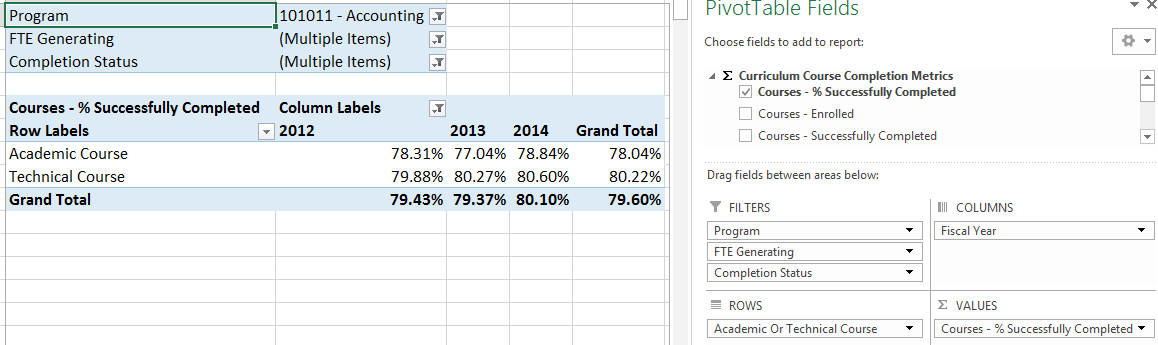 Identify QRP Successful Course Completion indicators for a program for your district and other districts.Connect to the WTCS server through the Cisco VPN.  Open Excel and connect to the QRP – Indicator #1 Successful Course Completion Cube.  Reference the OLAP Cube Connection Requirements and Instructions for District Users document for full instructions on connecting to the Cubes.  Once connected, replicate the below Cube combination.  In the filters, limit the FTE Generating field to “Y” and “Yes – No Recognized Credit Code”; this ensures you are not including any compulsorily education courses not taken at your institution.  Additionally, filter the Completion Status field to include statuses of “01 Pass”, “02 Fail”, and “04 Withdraw”; this ensures you are not including course records in your denominator that were never assigned letter grade or a completion status not applicable to QRP Successful Course Completion.  The resulting combination will provide you with successful course completion indicators for academic and technical courses by district.  This combination can be used for benchmarking purposes.  The individual district row will identify overall course completion for the district; academic and technical courses together.  The Grand Total column will identify course completion for all of the years included in the analysis for each row.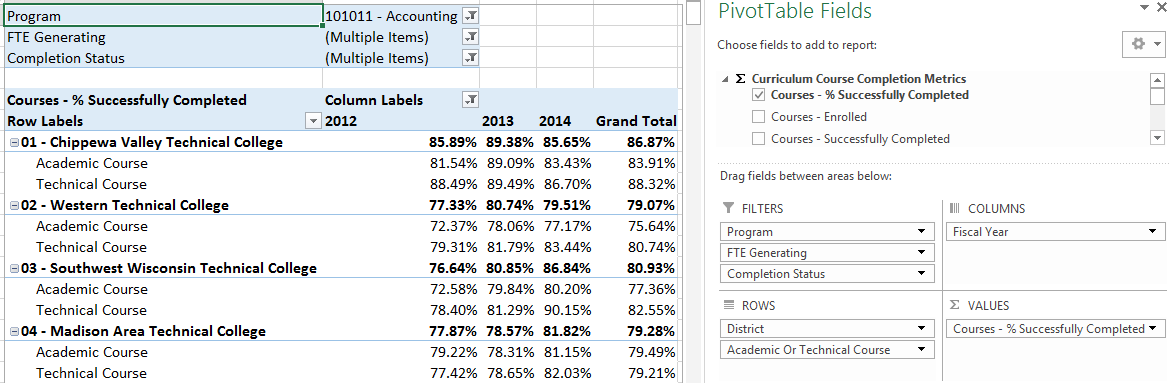 Identify the courses within a programs curriculum that are positively or negatively impacting QRP Successful Course Completion indicators for a program.Connect to the WTCS server through the Cisco VPN.  Open Excel and connect to the QRP – Indicator #1 Successful Course Completion Cube.  Reference the OLAP Cube Connection Requirements and Instructions for District Users document for full instructions on connecting to the Cubes.  Once connected, replicate the below Cube combination.  In the filters, limit the FTE Generating field to “Y” and “Yes – No Recognized Credit Code”; this ensures you are not including any compulsorily education courses not taken at your institution.  Additionally, filter the Completion Status field to include statuses of “01 Pass”, “02 Fail”, and “04 Withdraw”; this ensures you are not including course records in your denominator that were never assigned letter grade or a completion status not applicable to QRP Successful Course Completion.  The resulting combination will provide you with successful course completion indicators for all academic and technical courses within a program as well as successful course completion for each course within the programs curriculum.  This combination can be used for root cause analysis.  The academic course and technical course rows will identify overall course completion for all of the courses within each set of academic and technical courses.  The Grand Total column will identify course completion for all of the years included in the analysis for each row.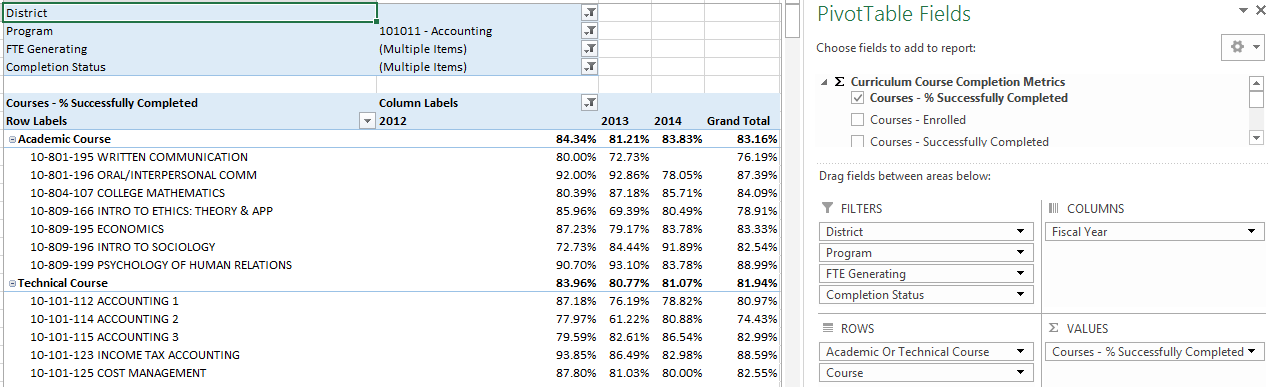 Identify the course characteristics or student demographics for a program curriculum course that are positively or negatively impacting QRP Successful Course Completion indicators for a program.Connect to the WTCS server through the Cisco VPN.  Open Excel and connect to the QRP – Indicator #1 Successful Course Completion Cube.  Reference the OLAP Cube Connection Requirements and Instructions for District Users document for full instructions on connecting to the Cubes.  Once connected, replicate the below Cube combination.  In the filters, limit the FTE Generating field to “Y” and “Yes – No Recognized Credit Code”; this ensures you are not including any compulsorily education courses not taken at your institution.  Additionally, filter the Completion Status field to include statuses of “01 Pass”, “02 Fail”, and “04 Withdraw”; this ensures you are not including course records in your denominator that were never assigned letter grade or a completion status not applicable to QRP Successful Course Completion.  The resulting combination will provide you with successful course completion indicators for a program course broken out by course characteristics or student demographics.  This combination can be used for root cause analysis.  The Grand Total column will identify course completion for all of the years included in the analysis for each row.Student Demographics: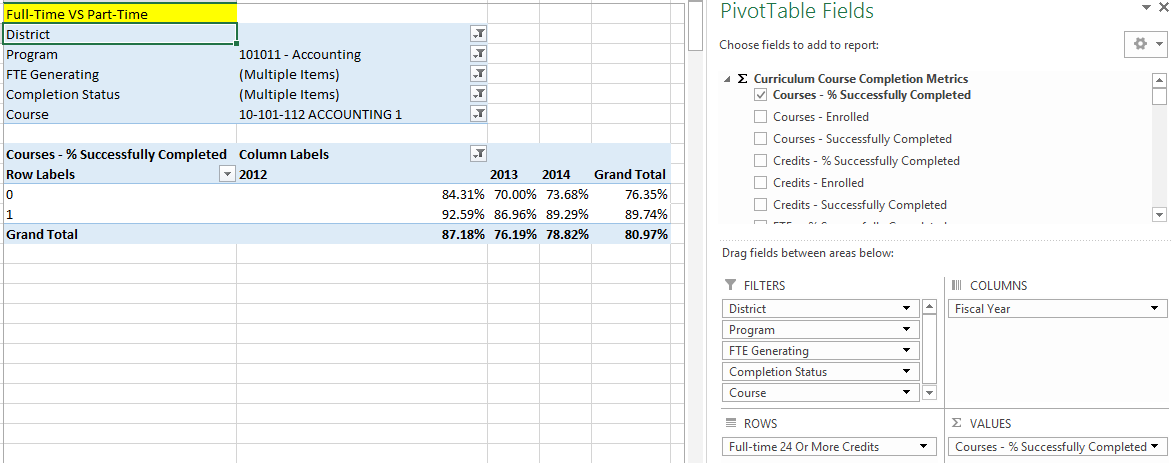 Course Characteristics: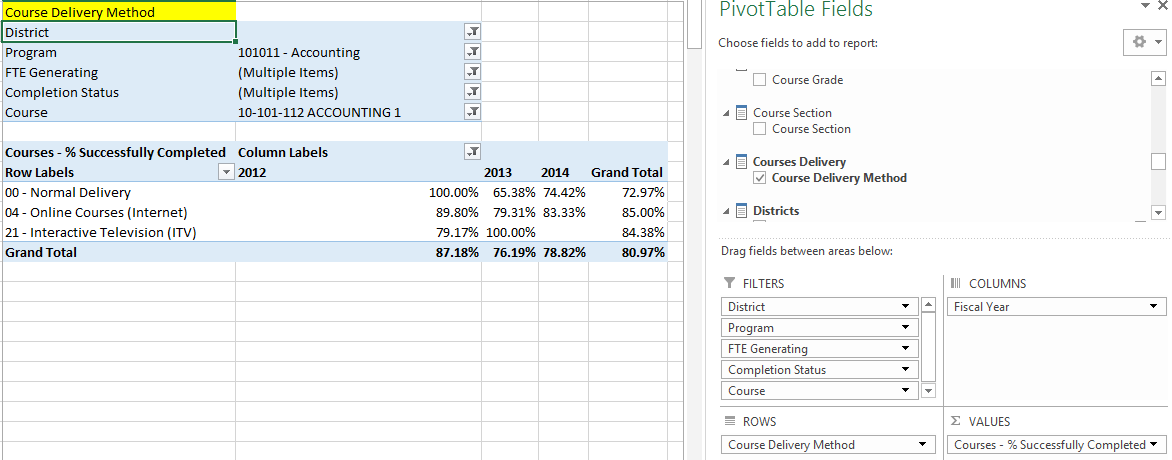 Drill-Through Capabilities:Excel 2013 or more recent versions allow end-users to drill-through QRP Indicator measures within the Cubes.  Follow these steps to drill-through:Select the measure cell you want to drill-through.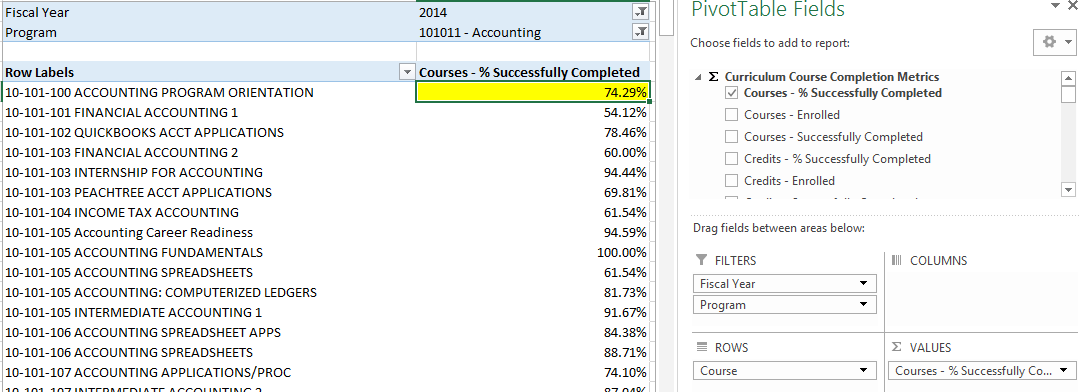 Right-click in the field and select “Quick Explore”.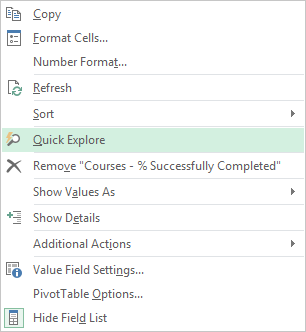 An “Explore” menu will populate – select a field within the available dimensions that you would like to drill-through to get more details and double-click.  In this example, “Academically Disadvantaged” is selected.  The resulting output shows the measure for the field selected in step one, and is broken out by the field selected in step three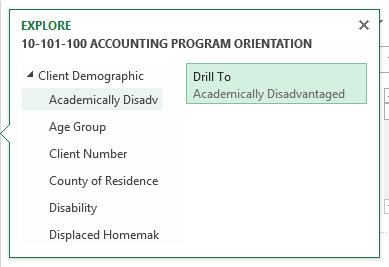  Commonly Asked Questions:Where does the data come from that the Cubes draw from?Data within the Cubes is sourced to the data the districts supply in Client Reporting and Course and Curriculum submissions.Are alternate courses included when assessing course completion within a programs curriculum?The Cubes are built to include alternate courses within a programs curriculum.  If the district supplies the courses within their Course and Curriculum files for the fiscal year assessed, then they will be included within the Cubes.I am noticing that the courses within a program are not matching the courses within the program curriculum posted on our website; why is that?The courses tied to the programs curriculum are driven by what is supplied in the Course and Curriculum files that the districts supply to the WTCS.  If the district does not supply an up-to-date Course and Curriculum file each fiscal year, then the courses will not be included in the QRP indicator.I am noticing that a lot of course records have Unknown grades.  Why is that?The 04 – Withdrew course completion status code will result in an Unknown course grade; reference the valid Course Grades and Course Completion Status matrix for the S3 record in the Client Reporting Manual.   Course grades within the Cubes are driven by what is supplied in the Client Reporting files that the districts supply to the WTCS.  If the district does not supply grades, then grades will not be available within the cubes and presented as Unknown.  I am noticing Course Grade and Completion Status combinations that don’t seem to align.  Why is that?Course Grade and Completion Status fields within the Cubes are driven by what is supplied in the Client Reporting files that the districts supply to the WTCS.  The Course Grade and Completion Status are two separate fields on the S3 record of Client Reporting.  Some Client edits exist to stop mismatch combinations between Course Grade and Completion Status; reference the valid Course Grades and Course Completion Status matrix for the S3 record in the Client Reporting Manual.  The Cubes can be used to identify these “odd” combinations, and updates to the current years Client files can be submitted by districts before Client closes.Dimension GroupExample UsesClient DemographicIdentify which demographic groups are positively or negatively impacting QRP indicators.Course Completion StatusIdentify withdrawals or incompletes; compare completion status codes with course grades for reporting consistency.Course DetailsIdentify which courses within a program curriculum are positively or negatively impacting QRP indicators.Course GradesIdentify the grade distribution within a course or a demographic group.Course SectionIdentify specific course sections that are positively or negatively impacting QRP indicators.Courses DeliveryIdentify program or individual course completion rates by course delivery method; identify the delivery methods that appear to be positively or negatively impacting QRP indicators.DistrictsBenchmark successes or areas for improvement with other districts.  Data can be used to prompt an in-depth conversation with other districts for best-practice sharing.Fiscal YearIdentify trends for QRP indicators.Location of InstructionIdentify which course locations are positively or negatively impacting QRP indicators.Program TypeIdentify the Embedded Technical Diplomas within your district to better understand Career Pathway student outcomesProgramsIdentify which programs have high or low success rates and identify QRP indicator benchmarks by career cluster or division.Recognized CreditLimit the types of credit in the analysis; example, include only FTE-generating courses.